              КАРАР                                                                    ПОСТАНОВЛЕНИЕ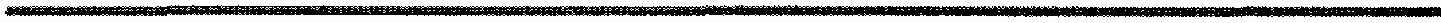      09 август 2018 йыл                       №  385                    09 августа 2018 годаО внесении изменений в Постановление № 8 от 29 января 2018 года «Об утверждении Плана противодействия коррупции на территории сельского поселения Акбулатовский сельсовет муниципального района Мишкинский район Республики Башкортостан на 2018-2020 годы»              Во исполнение Федерального закона от 25 декабря 2008 года № 273-ФЗ «О противодействии коррупции», Указа Президента Российской Федерации от 22 декабря 2016 года № 650 «О порядке сообщения лицами, замещающими отдельные государственные должности федеральной государственной службы, и иными лицами о возникновении личной заинтересованности при исполнении должностных обязанностей, которая приводит или может привести к конфликту интересов, и о внесении изменений в некоторые  акты Президента Российской Федерации», Указа  Главы  Республики Башкортостан от 22 марта 2016 года № УГ-66 «О порядке сообщения лицами, замещающими отдельные государственные должности Республики Башкортостан, должности государственной гражданской службы Республики Башкортостан, о возникновении личной заинтересованности при исполнении должностных обязанностей, которая приводит или может привести к конфликту интересов, и о внесении изменений в некоторые  акты Президента Республики Башкортостан и Главы Республики Башкортостан», Указа Президента Российской Федерации от 09 июня 2018 года № 378 «О национальном плане противодействия коррупции на 2018-2020 годы», распоряжения Главы Республики Башкортостан № РГ-122 от 16 июля 2018 года «О внесении изменений в распоряжение Главы Республики Башкортостан от 29 декабря 2017 года № РГ-257 «Об утверждении Плана мероприятий по противодействию коррупции в Республике Башкортостан на 2018 год» и в целях дальнейшего развития системы противодействия коррупции на территории сельского поселения Акбулатовский сельсовет муниципального района Мишкинский район Республики Башкортостан, администрация сельского поселения Акбулатовский сельсовет муниципального района Мишкинский район Республики Башкортостан п о с т а н о в л я е т: 1.Внести следующие изменения в  План противодействия коррупции на территории сельского поселения Акбулатовский сельсовет муниципального  района Мишкинский  район Республики Башкортостан на  2018-2020 годы: 1.1. пункт 2 изложить в следующей редакции: «Проведение антикоррупционной экспертизы нормативных правовых актов и проектов нормативных правовых актов сельского поселения. Обеспечение устранения выявленных коррупциогенных факторов»;1.2 пункт 3 изложить в следующей редакции: «Проведение анализа соблюдения запретов, ограничений и требований, установленных в целях противодействия коррупции, в том числе касающихся получения подарков отдельными категориями лиц, выполнения иной оплачиваемой работы, обязанности уведомлять об обращениях в целях склонения к совершению коррупционных правонарушений»;1.3. пункты 4 и 5 объединить в пункт 4;1.4. пункт 5 изложить со следующим содержанием: «Проведение мероприятий, направленных на обеспечение исполнения требования о заполнении с 1 января 2019 года с использованием специального программного обеспечения «Справки БК», справок о доходах, расходах, об имуществе и обязательствах имущественного характера, о доходах, расходах, об имуществе и обязательствах имущественного характера своих супругов и несовершеннолетних детей, всеми лицами, претендующими на замещение должностей или замещающими должности, осуществление полномочий по которым влечет за собой обязанность представлять указанные сведения. Проведение анализа сведений о доходах, расходах, об имуществе и обязательствах имущественного характера, представленных лицами, замещающими должности муниципальной службы и анализ сведений (в части, касающейся профилактики коррупционных правонарушений), представленных кандидатами на должности в ОМСУ»;2. Настоящее Постановление подлежит обнародованию на информационном стенде в здании Администрации сельского поселения Акбулатовский сельсовет муниципального района Мишкинский район Республики Башкортостан по адресу: д. Новоакбулатово, ул. Дружбы, д. 13 и размещению на сайте Администрации муниципального района Мишкинский район Республики Башкортостан http://mishkan.ru в разделе «Поселения» во вкладке «Акбулатовский сельсовет». 3. Контроль исполнения настоящего постановления  оставляю за собой. Глава сельского поселения                                                           В.И. Бикмурзин  Приложение № 1к постановлению администрациисельского поселения Акбулатовский  сельсоветмуниципального района  Мишкинский  районРеспублики Башкортостан№ 385 от 09.08.2018 годаПЛАН  противодействия коррупции на территории сельского поселения Акбулатовский сельсовет муниципального района Мишкинский район Республики Башкортостан на 2018-2020 годы Управляющий делами                                                                  Ю.В. АндрееваБашšортостан Республикаhы Мишкº районы муниципаль районыныœ Аšбулат аулы советы ауыл билºìºhå Хакимиºòå 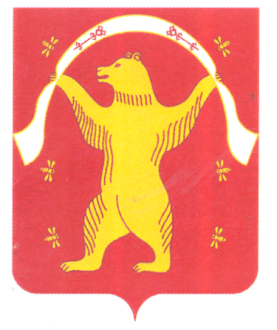 Администрация сельского поселения Акбулатовский сельсовет муниципального района Мишкинский район Республики Башкортостан№п/п№п/пМероприятияСроки реализацииОтветственныеисполнители№п/п№п/пМероприятияСроки реализации11Разработка и принятие Плана противодействия коррупции, внесение дополнений и изменений в соответствии с изменениями в законодательстве Российской Федерации и Республики БашкортостанПо мере необходимостиАдминистрация сельского поселения, Управляющий делами Администрации сельского поселенияАкбулатовский  сельсовет  муниципального района Мишкинский район Республики Башкортостан22Проведение антикоррупционной экспертизы нормативных правовых актов и проектов нормативных правовых актов сельского поселения. Обеспечение устранения выявленных коррупциогенных факторовпостоянноАдминистрация сельского поселенияАкбулатовский  сельсовет  муниципального района Мишкинский район Республики Башкортостан33Проведение анализа соблюдения запретов, ограничений и требований, установленных в целях противодействия коррупции, в том числе касающихся получения подарков отдельными категориями лиц, выполнения иной оплачиваемой работы, обязанности уведомлять об обращениях в целях склонения к совершению коррупционных правонарушенийпостоянноАдминистрация сельского поселенияАкбулатовский  сельсовет  муниципального района Мишкинский район Республики Башкортостан, Комиссия по соблюдению требований к служебному поведению44 Осуществление контроля за соблюдением Правил служебного поведения муниципальными служащими Администрации сельского поселения Акбулатовский сельсовет,Обеспечение действенной работы комиссии по соблюдению требований к служебному поведению муниципальных служащих и урегулированию конфликта интересовпостоянноКомиссия по соблюдению требований к служебному поведению,Глава сельского поселения Акбулатовскийсельсовет  муниципального района Мишкинский район Республики Башкортостан55Проведение мероприятий, направленных на обеспечение исполнения требования о заполнении с 1 января 2019 года с использованием специального программного обеспечения «Справки БК», справок о доходах, расходах, об имуществе и обязательствах имущественного характера, о доходах, расходах, об имуществе и обязательствах имущественного характера своих супругов и несовершеннолетних детей, всеми лицами, претендующими на замещение должностей или замещающими должности, осуществление полномочий по которым влечет за собой обязанность представлять указанные сведения. Проведение анализа сведений о доходах, расходах, об имуществе и обязательствах имущественного характера, представленных лицами, замещающими должности муниципальной службы и анализ сведений (в части, касающейся профилактики коррупционных правонарушений), представленных кандидатами на должности в ОМСУдо 31.12.2018 годав ходе декларационной компании,по мере необходимостиАдминистрация сельского поселенияАкбулатовский  сельсовет  муниципального района Мишкинский район Республики Башкортостан66Обеспечение своевременной экспертизы и регистрации нормативно-правовых актов в управлении юстиции. Ведение регистра муниципальных нормативно-правовых актовпостоянноУправляющий делами администрации сельского поселенияАкбулатовский  сельсовет  муниципального района Мишкинский район Республики Башкортостан77Принятие мер по повышению эффективности противодействия коррупции при осуществлении закупок товаров, работ, услуг для обеспечения муниципальных нужд, в том числе осуществление работы по недопущению возникновения конфликта интересов в данной сфере деятельностипостоянноСовет сельского поселения Акбулатовский сельсовет муниципального района Мишкинский район Республики Башкортостан (по согласованию);Администрация  сельского поселения Акбулатовский сельсовет муниципального района Мишкинский район Республики Башкортостан, управляющий делами администрации сельского поселения Акбулатовский сельсовет  88Обеспечение своевременной экспертизы нормативно-правовых актов путем представления проектов МНПА в органы прокуратуры для проведения антикоррупционной экспертизы                 постоянноАдминистрация  сельского поселения Акбулатовский сельсовет муниципального района Мишкинский район Республики Башкортостан, Управляющий делами администрации сельского поселения Акбулатовскийсельсовет  муниципального района Мишкинский район Республики Башкортостан99Обеспечение наполнения подразделов, посвященных вопросам противодействия коррупции, официального сайта в соответствии с требованиями Указа Президента РБ от 29.04.2014г. № УП -108постоянноАдминистрация  сельского поселения Акбулатовский сельсовет муниципального района Мишкинский район Республики Башкортостан, Управляющий делами администрации сельского поселения Акбулатовскийсельсовет  муниципального района Мишкинский район Республики Башкортостан1010 Обеспечение координации деятельности   администрации сельского  поселения Акбулатовский сельсовет в части рассмотрения обращений граждан по вопросам противодействия коррупции, поступивших по телефону в адрес Администрации сельского поселения Акбулатовский сельсовет и муниципального района Мишкинский район Республики БашкортостанпостоянноГлава сельского поселения Акбулатовскийсельсовет  муниципального района Мишкинский район Республики Башкортостан1111Обеспечение возможности размещения физическими и юридическими лицами на официальном сайте Администрации сельского поселения Акбулатовский сельсовет о ставших им известными фактах коррупции или жалобпостоянноГлава сельского поселения Акбулатовскийсельсовет  муниципального района Мишкинский район Республики Башкортостан1212Соблюдение  администрацией сельского поселения Акбулатовский сельсовет  административных регламентов  по предоставлению гражданам и юридическим лицам  муниципальных услугпостоянноГлава сельского поселения Акбулатовскийсельсовет1313Оказание поддержки субъектам малого и среднего предпринимательства по вопросам преодоления административных барьеров, в том числе по вопросам контрольно-надзорных мероприятий, досудебной и судебной защиты, представление интересов в государственных и муниципальных органахпостоянноГлава сельского поселения Акбулатовскийсельсовет1414Обеспечение контроля за выполнением лицами, замещающими должности муниципальной службы администрации  сельского поселения  Акбулатовский сельсовет обязанности сообщать в случаях, установленных федеральными законами о получении ими подарка в связи с их  должностным положением или в связи с исполнением ими служебных обязанностейпостоянноГлава сельского поселения Акбулатовскийсельсовет  муниципального района Мишкинский район Республики Башкортостан1515Проведение мероприятий по формированию у муниципальных служащих негативного отношения к получению подарков этими служащими в связи с их должностным положением или в связи с исполнением ими служебных обязанностейпостоянноГлава сельского поселения Акбулатовскийсельсовет  муниципального района Мишкинский район Республики Башкортостан1616Осуществление  проверки в соответствии с НПА Российской Федерации и Республике Башкортостан и применение соответствующих мер ответственности по каждому случаю несоблюдения ограничений, запретов и неисполнения обязанностей, установленных в целях противодействия коррупции, нарушения ограничений,  касающихся получения подарков и  порядка сдачи подарков постоянноГлава сельского поселения Акбулатовскийсельсовет  муниципального района Мишкинский район Республики Башкортостан1717Осуществление комплекса организационных, разъяснительных и иных мер по недопущению лицами, занимающими муниципальные должности и муниципальными служащими поведения, которое может восприниматься окружающими как обещание или предложение дачи взятки либо как согласие принять взятку или как просьба о даче взяткипостоянноГлава сельского поселения Акбулатовскийсельсовет  муниципального района Мишкинский район Республики Башкортостан18Выявление и предотвращение случаев возникновении конфликта интересов, одной из сторон которого являются лица, замещающие муниципальные должности, должности муниципальной службы, и принятие мер по предотвращению и урегулированию конфликта интересовВыявление и предотвращение случаев возникновении конфликта интересов, одной из сторон которого являются лица, замещающие муниципальные должности, должности муниципальной службы, и принятие мер по предотвращению и урегулированию конфликта интересовпостоянноАдминистрация сельского поселения Акбулатовский сельсовет, Совет сельского поселения Акбулатовский сельсовет (по согласованию), комиссия по соблюдению требований к служебному поведению муниципальных служащих администрации сельского поселения Акбулатовский сельсовет и урегулированию конфликта интересов (по согласованию) 19Незамедлительно информировать органы прокуратуры о выявленных фактах несоблюдения бывшими муниципальными служащими, их работодателями ограничений и обязанностей, установленных ст. 12 Федерального закона "О противодействии коррупции", для принятия мер реагированияНезамедлительно информировать органы прокуратуры о выявленных фактах несоблюдения бывшими муниципальными служащими, их работодателями ограничений и обязанностей, установленных ст. 12 Федерального закона "О противодействии коррупции", для принятия мер реагированияпостоянноСовет сельского поселения Акбулатовский сельсовет муниципального района Мишкинский район Республики Башкортостан (по согласованию);администрация  сельского поселения Акбулатовский сельсовет муниципального района Мишкинский район Республики Башкортостан,управляющий делами администрации сельского поселения Акбулатовский сельсовет20Осуществление повышения квалификации муниципальных служащих, в должностные обязанности которых входит участие в противодействии коррупцииОсуществление повышения квалификации муниципальных служащих, в должностные обязанности которых входит участие в противодействии коррупциипостоянноАдминистрация сельского поселения Акбулатовский сельсовет муниципального района Мишкинский район Республики Башкортостан21Обеспечение проведения антикоррупционной работы среди кандидатов на вакантные должности муниципальной службыОбеспечение проведения антикоррупционной работы среди кандидатов на вакантные должности муниципальной службыПо мере необходимостиСовет сельского поселения Акбулатовский сельсовет муниципального района Мишкинский район Республики Башкортостан (по согласованию);Администрация сельского поселения Акбулатовский сельсовет муниципального района Мишкинский район Республики Башкортостан22Социологический опрос граждан и юридических лиц по показателям оценки эффективности реализации программы, по размещению в средствах массовой информации тематических полос, материалов по вопросам противодействия коррупции, разработке и изготовлению печатной продукции антикоррупционной тематикиСоциологический опрос граждан и юридических лиц по показателям оценки эффективности реализации программы, по размещению в средствах массовой информации тематических полос, материалов по вопросам противодействия коррупции, разработке и изготовлению печатной продукции антикоррупционной тематикиПо мере необходимостиГлава сельского поселения Акбулатовский сельсовет 23Обеспечение издания нормативных актов, обязывающих лиц, замещающих муниципальные должности, муниципальных служащих сообщать в случаях, установленных федеральными законами, о возникновении личной заинтересованности при  исполнении должностных  обязанностей, которая приводит или может привести к конфликту интересовОбеспечение издания нормативных актов, обязывающих лиц, замещающих муниципальные должности, муниципальных служащих сообщать в случаях, установленных федеральными законами, о возникновении личной заинтересованности при  исполнении должностных  обязанностей, которая приводит или может привести к конфликту интересовПо мере необходимостиСовет сельского поселения Акбулатовский сельсовет муниципального района Мишкинский район Республики Башкортостан (по согласованию);Администрация  сельского поселения Акбулатовский сельсовет муниципального района Мишкинский район Республики Башкортостан, управляющий делами администрации сельского поселения Акбулатовский сельсовет  24Принять меры по повышению эффективности противодействия коррупции при учете и использовании муниципального имущества сельского поселения, в том числе осуществление работы по недопущению возникновения конфликта интересов в данной сфере деятельностиПринять меры по повышению эффективности противодействия коррупции при учете и использовании муниципального имущества сельского поселения, в том числе осуществление работы по недопущению возникновения конфликта интересов в данной сфере деятельностипостоянноСовет сельского поселения Акбулатовский сельсовет муниципального района Мишкинский район Республики Башкортостан (по согласованию);Администрация  сельского поселения Акбулатовский сельсовет муниципального района Мишкинский район Республики Башкортостан, управляющий делами администрации сельского поселения Акбулатовский сельсовет  25Осуществление мероприятий, направленных на достижение конкретных результатов в работе по предупреждению коррупции, минимизации и ликвидации последствий коррупционных правонарушенийОсуществление мероприятий, направленных на достижение конкретных результатов в работе по предупреждению коррупции, минимизации и ликвидации последствий коррупционных правонарушенийПостоянноСовет сельского поселения Акбулатовский сельсовет муниципального района Мишкинский район Республики Башкортостан (по согласованию);Администрация  сельского поселения Акбулатовский сельсовет муниципального района Мишкинский район Республики Башкортостан, управляющий делами администрации сельского поселения Акбулатовский сельсовет  26Осуществление контроля за выполнением плана мероприятий по противодействию коррупцииОсуществление контроля за выполнением плана мероприятий по противодействию коррупцииПостоянноСовет сельского поселения Акбулатовский сельсовет муниципального района Мишкинский район Республики Башкортостан (по согласованию);Администрация  сельского поселения Акбулатовский сельсовет муниципального района Мишкинский район Республики Башкортостан, управляющий делами администрации сельского поселения Акбулатовский сельсовет  